AufgabenformularStandardillustrierende Aufgaben veranschaulichen beispielhaft Standards für Lehrkräfte, Lernende und Eltern. Aufgabe und Material: a) Seht euch das Stück unter dem Aspekt der Bühnengestaltung an. Beschreibt in einem Gespräch im Anschluss die Bühnenform, das Bühnenbild und den Lichteinsatz.Varianten:b) Seht euch das Stück unter dem Aspekt des Kostümbildes an.Beschreibt in einem Gespräch im Anschluss Kostüm und Maske einer selbst ausgesuchten Darstellerin oder/und eines Darstellers.c) Seht euch das Stück unter dem Aspekt der Sprache an.Beschreibt in einem Gespräch im  Anschluss eure Eindrücke zum Einsatz von Sprache bei den Darstellern. LISUM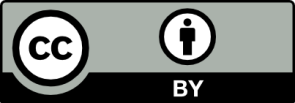 Erwartungshorizont/ didaktischer Kommentar:Die Schülerinnen und Schüler nehmen als aktives Publikum an der Vorstellung teil, sie folgen der Vorführung aufmerksam und konzentriert.a) Sie können nach der Vorstellung erste Eindrücke wiedergeben und in einem gelenkten Gespräch in der Gruppe die Bühnenform benennen, die Kulissen (das Bühnenbild) und den Lichteinsatz in Einzelheiten beschreiben. b) Sie können nach der Vorstellung erste Eindrücke wiedergeben und in einem gelenkten Gespräch in der Gruppe Kostüm und Maske der Hauptdarsteller in Einzelheiten beschreiben.c) Sie können nach der Vorstellung erste Eindrücke wiedergeben und in einem gelenkten Gespräch in der Gruppe die Lautstärke, die Angemessenheit gegenüber dem Raum und dem Publikum, die Verständlichkeit und eventuell die Übereinstimmung mit dem Inhalt beschreiben. LISUMFachTheaterTheaterTheaterKompetenzbereichTeilhabenTeilhabenTeilhabenKompetenzFormen (inter-)kultureller Teilhabe nutzenFormen (inter-)kultureller Teilhabe nutzenFormen (inter-)kultureller Teilhabe nutzenNiveaustufe(n)DDDStandardDie Schülerinnen und Schüler können:- Theater- und Kulturangebote erfassen und ihre Eindrücke beschreibenDie Schülerinnen und Schüler können:- Theater- und Kulturangebote erfassen und ihre Eindrücke beschreibenDie Schülerinnen und Schüler können:- Theater- und Kulturangebote erfassen und ihre Eindrücke beschreibenggf. Themenfeldggf. Bezug Basiscurriculum (BC) oder übergreifenden Themen (ÜT)ggf. Standard BCAufgabenformatAufgabenformatAufgabenformatAufgabenformatoffen	          xoffen	          xhalboffen	geschlossen 	Erprobung im Unterricht:Erprobung im Unterricht:Erprobung im Unterricht:Erprobung im Unterricht:Datum  jeweils beim 1. gemeinsamen Vorstellungsbesuch erprobtDatum  jeweils beim 1. gemeinsamen Vorstellungsbesuch erprobtJahrgangsstufe: 7Schulart: ISSVerschlagwortungTheaterbesuch, Feedback, Auswertung, BeobachtungTheaterbesuch, Feedback, Auswertung, BeobachtungTheaterbesuch, Feedback, Auswertung, Beobachtung